W nagłówku, po lewej stronie, znajduje się logo Komisji do spraw reprywatyzacji nieruchomości warszawskich zawierające godło państwa polskiego i podkreślenie w formie miniaturki flagi RPPrzewodniczącyWarszawa,    31  sierpnia 2021 roku      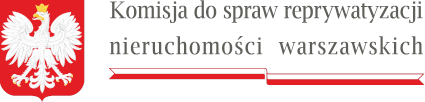 Sygn. akt KR II R 23 ukośnik 20D,P,A,-II,9130,14,2020I,K: 2498606ZAWIADOMIENIENa podstawie art. 38 ust. 1 ustawy z dnia 9 marca 2017 r. o szczególnych zasadach usuwania skutków prawnych decyzji reprywatyzacyjnych dotyczących nieruchomości warszawskich, wydanych z naruszeniem prawa (Dziennik Ustaw 2021 poz. 759) w zw. z art. 111 paragraf 1, paragraf 1b i paragraf 2  ustawy z dnia 14 czerwca 1960 r. – Kodeks postępowania administracyjnego (Dziennik Ustaw z 2021 r. poz. 735) zawiadamiam, że w dniu 18 sierpnia 2021 r. strona postępowania Miasto stołeczne Warszawa reprezentowana przez Prezydenta miasta stołecznego Warszawy wniosła na podstawie art. 111 paragraf 1 kodeksu postępowania administracyjnego  o uzupełnienie decyzji Komisji do spraw reprywatyzacji nieruchomości warszawskich z dnia 21 lipca 2021 r. sygn. KR II R 23 ukośnik 20.Przewodniczący KomisjiSebastian KaletaPodpis przewodniczącego KomisjiPouczenie:Zgodnie z art. 16 ust. 3 i 4 ustawy z dnia 9 marca 2017 r. o szczególnych zasadach usuwania skutków prawnych decyzji reprywatyzacyjnych dotyczących nieruchomości warszawskich, wydanych z naruszeniem prawa zawiadomienie o innych czynnościach  uważa się za dokonane po upływie 7 dni od dnia publicznego ogłoszenia.Zgodnie z art. 111 paragraf  1 b kodeksu postępowania administracyjnego uzupełnienie lub odmowa uzupełnienia decyzji następuje w formie postanowienia; natomiast  art. 111 paragraf 2 kodeksu postępowania administracyjnego stanowi, że  w przypadku wydania postanowienia, o którym mowa w paragraf 1b, termin dla strony do wniesienia odwołania, powództwa lub skargi biegnie od dnia jego doręczenia lub ogłoszenia.